Nouvel arrêté du 4 juillet 2015 fixant la liste, les périodes et les modalités de destruction des espèces d’animaux classées nuisibles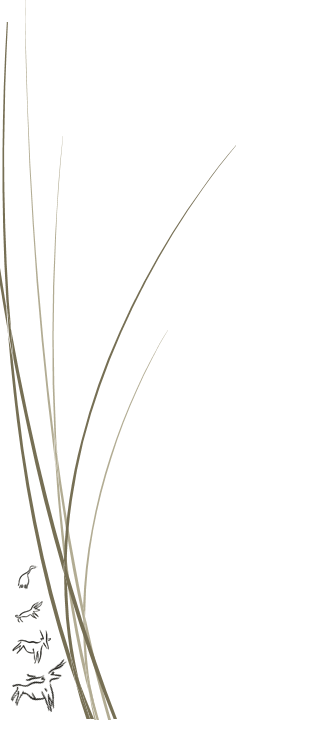 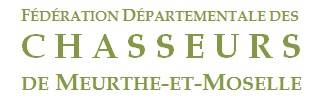 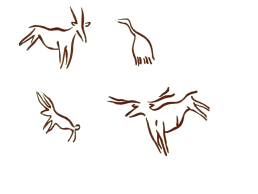 La liste des espèces d’animaux classées nuisible dans le département de Meurthe-et-Moselle  est la suivante :Renard: ensemble du département. Fouine: ensemble du département. Corbeau freux: ensemble du département. Corneille noire: ensemble du département. Pie bavarde: ensemble du département. Etourneau sansonnet: uniquement sur les communes des cantons suivant : Mont-Saint-Martin (Allondrelle-la-Malmaison, Baslieux, Bazailles, Beuveille, Boismont, Charency-Vezin, Colmey, Cons-la-Grandville, Cosnes-et-Romain, Doncourt-lès-Longuyon, Epiez-sur-Chiers, Fresnois-la-Montagne, Gorcy, Grand-Failly, Han-devant-Pierrepont, Longuyon, Montigny-sur-Chiers, Mont-Saint-Martin, Othe, Petit-Failly, Pierrepont, Saint-Jean-lès-Longuyon, Saint-Pancré, Saint-Supplet, Tellancourt, Ugny, Ville-au-Montois, Ville- Houdlémont, Villers-la-Chèvre, Villers-le-Rond, Villette, Viviers-sur-Chiers), Pays de Briey (Xivry-Circourt, Tucquegnieux, Trieux, Thumeréville, Sancy, Preutin-Higny, Piennes, Ozerailles, Norroy-le-Sec, Murville, Mouaville, Mercy-le-Haut, Mercy-le-Bas, Mancieulles, Mance, Malavillers, Mairy-Mainville, Lubey, Lantéfontaine, Landres, Joudreville, Joppécourt,Joeuf, Gondrecourt-Aix, Fléville-Lixières, Domprix, Briey, Mont-Bonvillers, Beuvillers, Bettainvillers, Béchamps, Les Baroches, Avril,Avillers, Audun-le-Roman, Anoux, Anderny, Affléville, Abbéville-lès-Conflans), Jarny (Xonville, Ville-sur-Yron, Valleroy, Tronville, Sponville, Saint-Marcel, Saint-Julien-lès-Gorze, Saint-Ail, Puxieux, Puxe, Olley, Moutiers, Moineville, Mars-la-Tour, Labry, Jouaville, Jeandelize, Jarny, Homécourt, Hatrize, Hannonville-Suzémont, Hagéville, Giraumont, Friauville, Doncourt-lès-Conflans, Dampvitoux, Conflans-en-Jarnisy, Chambley-Bussières, Bruville, Brainville, Boncourt, Batilly, Auboué, Allamont), Nord-toulois (Xammes, Villey-Saint-Étienne, Villers-en-Haye, Vilcey-sur-Trey, Viéville-en-Haye, Velaine-en-Haye, Trondes, Tremblecourt, Thiaucourt-Regniéville, Sexey-les-Bois, Seicheprey, Sanzey, Saizerais, Saint-Baussant, Royaumeix, Rosières-en-Haye, Rogéville, Rembercourt-sur-Mad, Pannes, Noviant-aux-Prés, Minorville, Ménil-la-Tour, Martincourt, Manonville, Manoncourt-en-Woëvre, Mandres-aux-Quatre-Tours, Mamey, Lucey, Liverdun, Lironville, Limey-Remenauville, Lagney, Jaulny, Jaillon, Hamonville, Grosrouvres, Griscourt, Gondreville, Gézoncourt, Francheville, Fontenoy-sur-Moselle, Flirey, Euvezin, Essey-et-Maizerais, Dommartin-la-Chaussée, Domèvre-en-Haye, Charey, Bruley, Bouvron, Bouillonville, Boucq, Bernécourt, Beaumont, Avrainville, Ansauville, Andilly, Aingeray), Toul (Villey-le-Sec, Toul, Pierre-la-Treiche, Pagney-derrière-Barine, Lay-Saint-Remy, Laneuveville-derrière-Foug, Gye, Foug, Écrouves, Dommartin-lès-Toul, Domgermain, Choloy-Ménillot, Chaudeney-sur-Moselle, Charmes-la-Côte, Bicqueley), Entre Seille et Meurthe (Villers-lès-Moivrons, Ville-au-Val, Thézey-Saint-Martin, Sivry, Sainte-Geneviève, Rouves, Raucourt, Port-sur-Seille, Phlin, Nomeny, Morville-sur-Seille, Montenoy, Moivrons, Millery, Malleloy, Mailly-sur-Seille, Leyr, Létricourt, Lay-Saint-Christophe, Lanfroicourt, Landremont, Jeandelaincourt, Faulx, Éply, Dieulouard, Custines, Clémery, Chenicourt, Brin-sur-Seille, Bratte, Bouxières-aux-Dames, Bezaumont, Bey-sur-Seille, Belleville, Belleau, Autreville-sur-Moselle, Arraye-et-Han, Armaucourt, Abaucourt), Meine au Saintois (Xirocourt, Xeuilley, Vroncourt, Voinémont, Vitrey, Viterne, Vézelise, Vaudigny, Vaudeville, Vaudémont, Vannes-le-Châtel, Vandeléville, Uruffe, Tramont-Saint-André, Tramont-Lassus, Tramont-Émy, Thuilley-aux-Groseilles, Thorey-Lyautey, They-sous-Vaudemont, Thélod, Tantonville, Selaincourt, Saxon-Sion, Saulxures-lès-Vannes, Saulxerotte, Saint-Remimont, Saint-Firmin, Roville-devant-Bayon, Quevilloncourt, Pulney, Praye, Pierreville, Parey-Saint-Césaire, Ormes-et-Ville, Omelmont, Ognéville, Ochey, Neuviller-sur-Moselle, Moutrot, Mont-le-Vignoble, Mont-l'Étroit, Marthemont, Mangonville, Leménil-Mitry, Lemainville, Lebeuville, Laneuveville-devant-Bayon, Laloeuf, Jevoncourt, Housséville, Houdreville, Houdelmont, Haroué, Hammeville, Gugney, Gripport, Grimonviller, Goviller, Gibeaumeix, Germonville, Germiny, Gerbécourt-et-Haplemont, Gémonville, Gélaucourt, Fraisnes-en-Saintois, Forcelles-sous-Gugney, Forcelles-Saint-Gorgon, Fécocourt, Favières, Étreval, Dommarie-Eulmont, Dolcourt, Diarville, Crézilles, Crévéchamps, Crépey, Crantenoy, Courcelles, Colombey-les-Belles, Clérey-sur-Brenon, Chaouilley, Ceintrey, Bulligny, Bralleville, Bouzanville, Blénod-lès-Toul, Beuvezin, Benney, Battigny, Barisey-la-Côte, Barisey-au-Plain, Bainville-aux-Miroirs, Bagneux, Autrey, Allamps, Allain, Affracourt, Aboncourt), Grand Couronné (Velaine-sous-Amance, Sornéville, Seichamps, Saulxures-lès-Nancy, Réméréville, Pulnoy, Moncel-sur-Seille, Mazerulles, Lenoncourt, Laneuveville-devant-Nancy, Laneuvelotte, Laître-sous-Amance, Haraucourt, Gellenoncourt, Eulmont, Erbéviller-sur-Amezule, Dommartin-sous-Amance, Champenoux, Cerville, Buissoncourt, Bouxières-aux-Chênes, Art-sur-Meurthe, Amance, Agincourt), Lunéville 1 (Vitrimont, Varangéville, Valhey, Sommerviller, Sionviller, Serres, Raville-sur-Sânon, Maixe, Lunéville, Jolivet, Hudiviller, Hoéville, Hénaménil, Flainval, Einville-au-Jard, Drouville, Dombasle-sur-Meurthe, Deuxville, Croismare, Crion, Crévic, Courbesseaux, Bonviller, Bienville-la-Petite, Bauzemont, Anthelupt), Lunéville 2 (Xermaménil, Virecourt, Villacourt, Vigneulles, Vennezey, Velle-sur-Moselle, Vathiménil, Vallois, Tonnoy, Seranville, Saint-Rémy-aux-Bois, Saint-Mard, Saint-Germain, Saint-Boingt, Saffais, Rozelieures, Rosières-aux-Salines, Romain, Remenoville, Rehainviller, Moyen, Moriviller, Mont-sur-Meurthe, Moncel-lès-Lunéville, Méhoncourt, Mattexey, Magnières, Lunéville, Loromontzey, Lorey, Landécourt, Lamath, Hériménil, Haussonville, Haudonville, Haigneville, Giriviller, Gerbéviller, Froville, Franconville, Fraimbois, Ferrières, Essey-la-Côte, Einvaux, Domptail-en-l'Air, Damelevières, Clayeures, Charmois, Chanteheux, Brémoncourt, Borville, Blainville-sur-l'Eau, Bayon, Barbonville), Baccarat (Xures, Xousse, Verdenal, Veney, Vého, Vaxainville, Vaucourt, Val-et-Châtillon, Vacqueville, Thiébauménil, Thiaville-sur-Meurthe, Tanconville, Saint-Sauveur, Sainte-Pôle, Saint-Maurice-aux-Forges, Saint-Martin, Saint-Clément, Repaix, Remoncourt, Reillon, Reherrey, Réclonville, Réchicourt-la-Petite, Raon-lès-Leau, Pierre-Percée, Pexonne, Pettonville, Petitmont, Parux, Parroy, Ogéviller, Nonhigny, Neuviller-lès-Badonviller, Neufmaisons, Mouacourt, Montreux, Montigny, Mignéville, Merviller, Marainviller, Manonviller, Leintrey, Laronxe, Laneuveville-aux-Bois, Lachapelle, Juvrecourt, Igney, Herbéviller, Harbouey, Halloville, Hablainville, Gondrexon, Gogney, Glonville, Gélacourt, Frémonville, Fréménil, Fontenoy-la-Joûte, Flin, Fenneviller, Emberménil, Domjevin, Domèvre-sur-Vezouze, Deneuvre, Coincourt, Cirey-sur-Vezouze, Chenevières, Chazelles-sur-Albe, Buriville, Bures, Brouville, Bréménil, Blémerey, Blâmont, Bionville, Bezange-la-Grande, Bertrichamps, Bertrambois, Bénaménil, Bathelémont, Barbas, Badonviller, Baccarat, Azerailles, Avricourt, Autrepierre, Athienville, Arracourt, Angomont, Ancerviller, Amenoncourt).Modalités de piégeage et de destruction à tir pour ces espècesLa fouine (Martes foina), peuvent être piégés toute l’année, uniquement à moins de 250 mètres d’un bâtiment ou d’un élevage particulier ou professionnel ou sur des terrains consacrés à l’élevage avicole, ou apicole dans le cas de la martre. Les spécimens de ces espèces peuvent être également piégés à moins de 250 mètres des enclos de pré-lâcher de petit gibier chassable et sur les territoires des unités de gestion cynégétiques désignés dans le schéma départemental de gestion cynégétique où sont conduites des actions visant à la conservation et à la restauration des populations de petit gibier chassable qui font l’objet de prédations nécessitant la régulation de ces prédateurs. Ils peuvent être détruits à tir, hors des zones urbanisées, sur autorisation individuelle délivrée par le préfet dès lors que l’un au moins des intérêts mentionnés à l’article R. 427-6 du code de l’environnement est menacé entre la date de clôture générale et le 31 mars au plus tard et, pour la martre et le putois, dès lors qu’il n’existe aucune autre solution satisfaisante. Sans préjudice des dispositions prévues par l’article R. 422-79 du code de l’environnement, cette autorisation individuelle peut être délivrée à une personne morale délégataire du droit de destruction en application de l’article R. 427-8 de ce même code. Les destructions par tir ou piégeage de la belette, de la fouine, de la martre et du putois effectuées en application du présent arrêté sont suspendues dans les parcelles où les opérations de lutte préventive chimique contre les surpopulations de campagnols sont mises en oeuvre en application de l’arrêté du 14 mai 2014 susvisé, et ce pendant la durée de ces opérations de lutte préventive; Le renard (Vulpes vulpes) peut toute l’année être: – piégé en tout lieu; – déterré avec ou sans chien. Il peut être détruit à tir sur autorisation individuelle délivrée par le préfet entre la date de clôture générale et le 31 mars au plus tard et au-delà du 31 mars sur des terrains consacrés à l’élevage avicole. Sans préjudice des dispositions prévues par l’article R. 422-79 du code de l’environnement, cette autorisation individuelle peut être délivrée à une personne morale délégataire du droit de destruction en application de l’article R. 427-8 de ce même code. Les destructions par tir, piégeage ou déterrage du renard effectuées en application du présent arrêté sont suspendues dans les parcelles où les opérations de lutte préventive chimique contre les surpopulations de campagnols sont mises en oeuvre en application de l’arrêté du 14 mai 2014 susvisé, et ce pendant la durée de ces opérations de lutte préventive; Le corbeau freux (Corvus frugilegus) et la corneille noire (Corvus corone corone) peuvent être détruits à tir entre la date de clôture générale de la chasse et le 31 mars au plus tard. La période de destruction à tir peut être prolongée jusqu’au 10 juin lorsque l’un au moins des intérêts mentionnés à l’article R. 427-6 du code de l’environnement est menacé entre le 31 mars et le 10 juin et jusqu’au 31 juillet pour prévenir des dommages importants aux activités agricoles, sur autorisation individuelle délivrée par le préfet et dès lors qu’il n’existe aucune autre solution satisfaisante. Sans préjudice des dispositions prévues par l’article R. 422-79 du code de l’environnement, cette autorisation individuelle peut être délivrée à une personne morale délégataire du droit de destruction en application de l’article R. 427-8 de ce même code. Le tir du corbeau freux peut s’effectuer, sans être accompagné de chien, dans l’enceinte de la corbeautière ou à poste fixe matérialisé de main d’homme en dehors de la corbeautière. Le tir dans les nids de corbeaux freux ou dans les nids de corneilles noires est interdit. Le corbeau freux et la corneille noire peuvent également être piégés toute l’année et en tout lieu. Dans les cages à corvidés, l’utilisation d’appâts carnés est interdite sauf en quantité mesurée et uniquement pour la nourriture des appelants; La pie bavarde (Pica pica) peut être détruite à tir sur autorisation individuelle délivrée par le préfet entre la date de clôture générale de la chasse et le 31 mars au plus tard. La période de destruction à tir peut être prolongée jusqu’au 10 juin lorsque l’un au moins des intérêts mentionnés à l’article R. 427-6 du code de l’environnement est menacé entre le 31 mars et le 10 juin et jusqu’au 31 juillet pour prévenir des dommages importants aux activités agricoles, sur autorisation individuelle délivrée par le préfet et dès lors qu’il n’existe aucune autre solution satisfaisante. Sans préjudice des dispositions prévues par l’article R. 422-79 du code de l’environnement, cette autorisation individuelle peut être délivrée à une personne morale délégataire du droit de destruction en application de l’article R. 427-8 de ce même code. Le tir s’effectue à poste fixe matérialisé de main d’homme, sans être accompagné de chien, dans les cultures maraîchères, les vergers, les enclos de pré-lâcher de petit gibier chassable et sur les territoires des unités de gestion cynégétiques désignés dans le schéma départemental de gestion cynégétique où sont conduites des actions visant à la conservation et à la restauration des populations de petit gibier chassable qui font l’objet de prédations par les pies bavardes nécessitant leur régulation. Le tir dans les nids est interdit. La pie bavarde peut également être piégée toute l’année dans les zones définies à l’alinéa précédent;L’étourneau sansonnet (Sturnus vulgaris) peut être détruit à tir entre la date de clôture générale de la chasse et le 31 mars au plus tard. La période de destruction à tir peut être prolongée jusqu’à la date d’ouverture générale de la chasse, sur autorisation individuelle délivrée par le préfet et dès lors qu’il n’existe aucune autre solution satisfaisante et que l’un au moins des intérêts mentionnés à l’article R. 427-6 du code de l’environnement est menacé. Sans préjudice des dispositions prévues par l’article R. 422-79 du code de l’environnement, cette autorisation individuelle peut être délivrée à une personne morale délégataire du droit de destruction en application de l’article R. 427-8 de ce même code. Le tir s’effectue à poste fixe matérialisé de main d’homme, sans être accompagné de chien, dans les cultures maraîchères, les vergers et les vignes et à moins de 250 mètres autour des installations de stockage de l’ensilage. Le tir dans les nids est interdit. L’étourneau sansonnet peut être piégé toute l’année et en tout lieu. 7oLa destruction des animaux classés nuisibles peut être faite à l’aide de rapaces utilisés pour la chasse au vol sous réserve du respect des dispositions de l’article R. 427-25 du code de l’environnement et des arrêtés du 10 août 2004 susvisés.